 Mathology Grade 6 Correlation (Number) – Alberta Curriculum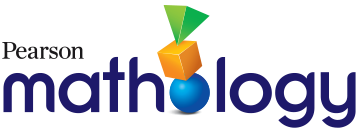 Note: A Readiness Task precedes each unit and determines students' readiness for the upcoming lessons.Organizing Idea:Number: Quantity is measured with numbers that enable counting, labelling, comparing, and operating. Mathology Grade 6 Correlation (Algebra) – Alberta CurriculumOrganizing Idea:Algebra: Equations express relationships between quantities. Mathology Grade 6 Correlation (Geometry) – Alberta CurriculumOrganizing Idea:Geometry: Shapes are defined and related by geometric attributes.Mathology Grade 6 Correlation (Coordinate Geometry) – Alberta CurriculumOrganizing Idea:Coordinate Geometry: Location and movement of objects in space can be communicated using a coordinate grid. Mathology Grade 6 Correlation (Measurement) – Alberta CurriculumOrganizing Idea:Measurement: Attributes such as length, area, volume, and angle are quantified by measurement. Mathology Grade 6 Correlation (Patterns) – Alberta CurriculumOrganizing Idea:Patterns: Awareness of patterns supports problem solving in various situations.Mathology Grade 6 Correlation (Statistics) – Alberta CurriculumOrganizing Idea:Statistics: The science of collecting, analyzing, visualizing, and interpreting data can inform understanding and decision making. Mathology Grade 6 Correlation (Financial Literacy) – Alberta CurriculumOrganizing Idea:Financial Literacy: Informed financial decision making contributes to the well-being of individuals, groups, and communities. Mathology Grade 6 Correlation (Computer Science) – Alberta CurriculumOrganizing Idea:Computer Science: Problem solving and scientific inquiry are developed through the knowledgeable application of creativity, design, and computational thinking.Guiding Question: How can the infinite nature of the number line broaden the perception of number?Learning Outcome: Students investigate magnitude with positive and negative numbers.Guiding Question: How can the infinite nature of the number line broaden the perception of number?Learning Outcome: Students investigate magnitude with positive and negative numbers.Guiding Question: How can the infinite nature of the number line broaden the perception of number?Learning Outcome: Students investigate magnitude with positive and negative numbers.Guiding Question: How can the infinite nature of the number line broaden the perception of number?Learning Outcome: Students investigate magnitude with positive and negative numbers.Guiding Question: How can the infinite nature of the number line broaden the perception of number?Learning Outcome: Students investigate magnitude with positive and negative numbers.KnowledgeUnderstandingSkills & ProceduresMathology Grade 6 ActivitiesMathology Practice Workbook 6Negative numbers are to the left of zero on the number line visualized horizontally, and below zero on the number line visualized vertically.

Positive numbers can be represented symbolically with or without a positive sign (+).

Negative numbers are represented symbolically with a negative sign ().

Zero is neither positive nor negative.Negative numbers communicate meaning in context, includingtemperaturedebtelevationMagnitude is a number of units counted or measured from zero on the number line.

Every positive number has an opposite negative number with the same magnitude.

A number and its opposite are called additive inverses.Symmetry of the number line extends infinitely to the left and right of zero or above and below zero.

Direction relative to zero is indicated symbolically with a positive or negative sign.

Magnitude with direction distinguishes between positive and negative numbers.Identify negative numbers in familiar contexts, including contexts that use vertical or horizontal models of the number line.Number Unit 2: Integers4: Representing Integers 7: ConsolidationGeometry Unit 1: 2-D Shapes, Transformations, and the Cartesian Plane3: Introduction to Cartesian PlanesUnit 5 Questions 1, 2 (pp. 30-31)Unit 7 Question 11 (p. 49) Negative numbers are to the left of zero on the number line visualized horizontally, and below zero on the number line visualized vertically.

Positive numbers can be represented symbolically with or without a positive sign (+).

Negative numbers are represented symbolically with a negative sign ().

Zero is neither positive nor negative.Negative numbers communicate meaning in context, includingtemperaturedebtelevationMagnitude is a number of units counted or measured from zero on the number line.

Every positive number has an opposite negative number with the same magnitude.

A number and its opposite are called additive inverses.Symmetry of the number line extends infinitely to the left and right of zero or above and below zero.

Direction relative to zero is indicated symbolically with a positive or negative sign.

Magnitude with direction distinguishes between positive and negative numbers.Express positive and negative numbers symbolically, in context.Number Unit 2: Integers4: Representing Integers 7: ConsolidationGeometry Unit 1: 2-D Shapes, Transformations, and the Cartesian Plane 3: Introduction to Cartesian PlanesUnit 5 Questions 1, 2 (pp. 30-31)Unit 7 Question 11 (p. 49)Negative numbers are to the left of zero on the number line visualized horizontally, and below zero on the number line visualized vertically.

Positive numbers can be represented symbolically with or without a positive sign (+).

Negative numbers are represented symbolically with a negative sign ().

Zero is neither positive nor negative.Negative numbers communicate meaning in context, includingtemperaturedebtelevationMagnitude is a number of units counted or measured from zero on the number line.

Every positive number has an opposite negative number with the same magnitude.

A number and its opposite are called additive inverses.Symmetry of the number line extends infinitely to the left and right of zero or above and below zero.

Direction relative to zero is indicated symbolically with a positive or negative sign.

Magnitude with direction distinguishes between positive and negative numbers.Relate magnitude to the distance from zero on the number line.Number Unit 2: Integers4: Representing Integers 7: ConsolidationGeometry Unit 1: 2-D Shapes, Transformations, and the Cartesian Plane 3: Introduction to Cartesian PlanesUnit 5 Questions 1, 2 (pp. 30-31)Unit 7 Question 12, 16 
(pp. 50-51)Negative numbers are to the left of zero on the number line visualized horizontally, and below zero on the number line visualized vertically.

Positive numbers can be represented symbolically with or without a positive sign (+).

Negative numbers are represented symbolically with a negative sign ().

Zero is neither positive nor negative.Negative numbers communicate meaning in context, includingtemperaturedebtelevationMagnitude is a number of units counted or measured from zero on the number line.

Every positive number has an opposite negative number with the same magnitude.

A number and its opposite are called additive inverses.Symmetry of the number line extends infinitely to the left and right of zero or above and below zero.

Direction relative to zero is indicated symbolically with a positive or negative sign.

Magnitude with direction distinguishes between positive and negative numbers.Relate positive and negative numbers, including additive inverses, to their positions on horizontal and vertical models of the number line.Number Unit 2: Integers4: Representing Integers 7: ConsolidationGeometry Unit 1: 2-D Shapes, Transformations, and the Cartesian Plane 3: Introduction to Cartesian PlanesUnit 5 Questions 1, 2 (pp. 30-31)Unit 7 Questions 12, 15 (p. 50) Negative numbers are to the left of zero on the number line visualized horizontally, and below zero on the number line visualized vertically.

Positive numbers can be represented symbolically with or without a positive sign (+).

Negative numbers are represented symbolically with a negative sign ().

Zero is neither positive nor negative.Negative numbers communicate meaning in context, includingtemperaturedebtelevationMagnitude is a number of units counted or measured from zero on the number line.

Every positive number has an opposite negative number with the same magnitude.

A number and its opposite are called additive inverses.Symmetry of the number line extends infinitely to the left and right of zero or above and below zero.

Direction relative to zero is indicated symbolically with a positive or negative sign.

Magnitude with direction distinguishes between positive and negative numbers.Compare and order positive and negative numbers.Number Unit 2: Integers5: Comparing and Ordering Integers7: ConsolidationUnit 2 Questions 3, 6 (pp. 9-10)Unit 7 Questions 13, 15, 16 
(pp. 50-51)Negative numbers are to the left of zero on the number line visualized horizontally, and below zero on the number line visualized vertically.

Positive numbers can be represented symbolically with or without a positive sign (+).

Negative numbers are represented symbolically with a negative sign ().

Zero is neither positive nor negative.Negative numbers communicate meaning in context, includingtemperaturedebtelevationMagnitude is a number of units counted or measured from zero on the number line.

Every positive number has an opposite negative number with the same magnitude.

A number and its opposite are called additive inverses.Symmetry of the number line extends infinitely to the left and right of zero or above and below zero.

Direction relative to zero is indicated symbolically with a positive or negative sign.

Magnitude with direction distinguishes between positive and negative numbers.Express the relationship between two numbers, including positive and negative numbers, using <, >, or =.Number Unit 2: Integers5: Comparing and Ordering Integers7: ConsolidationUnit 7 Question 14, 16 
(pp. 50, 51)The set of integers includes all natural numbers, their additive inverses, and zero.The sum of any number and its additive inverse is zero.The sum of two positive numbers is a positive number.The sum of two negative numbers is a negative number.
The sum of a positive number and a negative number can be interpreted as the sum of zero and another number.Any number can be expressed as a sum in infinitely many ways.Investigate addition of an integer and its additive inverse.Number Unit 2: Integers6: Investigating Addition with Integers7: ConsolidationUnit 8 Questions 9, 12 (pp. 56-57)The set of integers includes all natural numbers, their additive inverses, and zero.The sum of any number and its additive inverse is zero.The sum of two positive numbers is a positive number.The sum of two negative numbers is a negative number.
The sum of a positive number and a negative number can be interpreted as the sum of zero and another number.Any number can be expressed as a sum in infinitely many ways.Express zero as the sum of integers in multiple ways.Number Unit 2: Integers6: Investigating Addition with Integers7: ConsolidationUnit 8 Question 9 (p. 56)The set of integers includes all natural numbers, their additive inverses, and zero.The sum of any number and its additive inverse is zero.The sum of two positive numbers is a positive number.The sum of two negative numbers is a negative number.
The sum of a positive number and a negative number can be interpreted as the sum of zero and another number.Any number can be expressed as a sum in infinitely many ways.Model the sum of two positive integers.Number Unit 2: Integers6: Investigating Addition with Integers7: ConsolidationUnit 8 Questions 8, 12, 13 
(pp. 56-58)The set of integers includes all natural numbers, their additive inverses, and zero.The sum of any number and its additive inverse is zero.The sum of two positive numbers is a positive number.The sum of two negative numbers is a negative number.
The sum of a positive number and a negative number can be interpreted as the sum of zero and another number.Any number can be expressed as a sum in infinitely many ways.Model the sum of two negative integers.Number Unit 2: Integers6: Investigating Addition with Integers7: ConsolidationUnit 8 Questions 8, 12, 13 
(pp. 56-58)The set of integers includes all natural numbers, their additive inverses, and zero.The sum of any number and its additive inverse is zero.The sum of two positive numbers is a positive number.The sum of two negative numbers is a negative number.
The sum of a positive number and a negative number can be interpreted as the sum of zero and another number.Any number can be expressed as a sum in infinitely many ways.Model the sum of a positive and negative integer as the sum of zero and another integer.Number Unit 2: Integers6: Investigating Addition with Integers7: ConsolidationUnit 8 Questions 8, 11, 12, 13 (pp. 56-58)The set of integers includes all natural numbers, their additive inverses, and zero.The sum of any number and its additive inverse is zero.The sum of two positive numbers is a positive number.The sum of two negative numbers is a negative number.
The sum of a positive number and a negative number can be interpreted as the sum of zero and another number.Any number can be expressed as a sum in infinitely many ways.Add any two integers.Number Unit 2: Integers6: Investigating Addition with Integers7: ConsolidationUnit 8 Questions 8, 9, 10, 11, 12, 13 (pp. 56-58)Subtracting a number is the same as adding its additive inverse.The difference of any two numbers can be interpreted as a sum.Express a difference as a sum.Number Unit 2: Integers6: Investigating Addition with Integers7: ConsolidationN/AGuiding Question: How can the processes of addition and subtraction be applied to problem solving?Learning Outcome: Students solve problems using standard algorithms for addition and subtraction.Guiding Question: How can the processes of addition and subtraction be applied to problem solving?Learning Outcome: Students solve problems using standard algorithms for addition and subtraction.Guiding Question: How can the processes of addition and subtraction be applied to problem solving?Learning Outcome: Students solve problems using standard algorithms for addition and subtraction.Guiding Question: How can the processes of addition and subtraction be applied to problem solving?Learning Outcome: Students solve problems using standard algorithms for addition and subtraction.Guiding Question: How can the processes of addition and subtraction be applied to problem solving?Learning Outcome: Students solve problems using standard algorithms for addition and subtraction.KnowledgeUnderstandingSkills & ProceduresMathology Grade 6 ActivitiesMathology Practice Workbook 6Standard algorithms are reliable procedures for addition and subtraction.

Contexts for problems involving addition and subtraction include money and metric measurement.Addition and subtraction of numbers in problem-solving contexts is facilitated by standard algorithms.
Solve problems in various contexts using standard algorithms for addition and subtraction.Number Unit 4: Operations with Fractions, Decimals, and Percents18: Problem Solving with Money19: ConsolidationUnit 8 Questions 1, 2, 3, 13 
(pp. 52-53, 58)Unit 11 Question 11 (p. 78)Guiding Question: How can prime factorization and exponentiation provide new perspectives of numbers?Learning Outcome: Students analyze numbers using prime factorization and exponentiation.Guiding Question: How can prime factorization and exponentiation provide new perspectives of numbers?Learning Outcome: Students analyze numbers using prime factorization and exponentiation.Guiding Question: How can prime factorization and exponentiation provide new perspectives of numbers?Learning Outcome: Students analyze numbers using prime factorization and exponentiation.Guiding Question: How can prime factorization and exponentiation provide new perspectives of numbers?Learning Outcome: Students analyze numbers using prime factorization and exponentiation.Guiding Question: How can prime factorization and exponentiation provide new perspectives of numbers?Learning Outcome: Students analyze numbers using prime factorization and exponentiation.KnowledgeUnderstandingSkills & ProceduresMathology Grade 6 ActivitiesMathology Practice Workbook 6The order in which three or more numbers are multiplied does not affect the product (associative property).Any composite number can be expressed as a product of smaller numbers (factorization).
Prime factorization represents a number as a product of prime numbers.Any composite factor of a number can be determined from its prime factors.A product can be composed in multiple ways.The prime factors of a number provide a picture of its divisibility.Compose a product in multiple ways, including with more than two factors.Number Unit 1: Number Relationships1: Investigating Prime Factorization3: ConsolidationUnit 2 Questions 7, 13, 16 
(pp. 11, 13-14)The order in which three or more numbers are multiplied does not affect the product (associative property).Any composite number can be expressed as a product of smaller numbers (factorization).
Prime factorization represents a number as a product of prime numbers.Any composite factor of a number can be determined from its prime factors.A product can be composed in multiple ways.The prime factors of a number provide a picture of its divisibility.Express the prime factorization of a composite number.Number Unit 1: Number Relationships1: Investigating Prime Factorization3: ConsolidationUnit 2 Question 13 (p. 13)The order in which three or more numbers are multiplied does not affect the product (associative property).Any composite number can be expressed as a product of smaller numbers (factorization).
Prime factorization represents a number as a product of prime numbers.Any composite factor of a number can be determined from its prime factors.A product can be composed in multiple ways.The prime factors of a number provide a picture of its divisibility.Determine common factors for two natural numbers, using prime factorization.Number Unit 1: Number Relationships1: Investigating Prime Factorization3: ConsolidationUnit 2 Questions 11, 14 
(pp. 12-13)The order in which three or more numbers are multiplied does not affect the product (associative property).Any composite number can be expressed as a product of smaller numbers (factorization).
Prime factorization represents a number as a product of prime numbers.Any composite factor of a number can be determined from its prime factors.A product can be composed in multiple ways.The prime factors of a number provide a picture of its divisibility.Determine divisibility of a natural number from its prime factorization.Number Unit 1: Number Relationships1: Investigating Prime Factorization2: Investigating Powers and Divisibility of Numbers3: ConsolidationUnit 2 Question 14 (p. 13)Repeated multiplication of identical factors can be represented symbolically as a power (exponentiation).A power, An, includes a base, A, representing the repeated factor, and an exponent, n, indicating the number of repeated factors.Any repeated prime factor within a prime factorization can be expressed as a power.Different representations of a product can provide new perspectives of its divisibility.A power is divisible by its base.Identify the base and exponent in a power.Number Unit 1: Number Relationships2: Investigating Powers and Divisibility of Numbers3: ConsolidationUnit 2 Question 13 (p. 13)Repeated multiplication of identical factors can be represented symbolically as a power (exponentiation).A power, An, includes a base, A, representing the repeated factor, and an exponent, n, indicating the number of repeated factors.Any repeated prime factor within a prime factorization can be expressed as a power.Different representations of a product can provide new perspectives of its divisibility.A power is divisible by its base.Express the product of identical factors as a power, including within a prime factorization.Number Unit 1: Number Relationships1: Investigating Prime Factorization2: Investigating Powers and Divisibility of Numbers3: ConsolidationUnit 2 Question 13 (p. 13)Repeated multiplication of identical factors can be represented symbolically as a power (exponentiation).A power, An, includes a base, A, representing the repeated factor, and an exponent, n, indicating the number of repeated factors.Any repeated prime factor within a prime factorization can be expressed as a power.Different representations of a product can provide new perspectives of its divisibility.A power is divisible by its base.Describe the divisibility of numbers represented in various forms.Number Unit 1: Number Relationships1: Investigating Prime Factorization2: Investigating Powers and Divisibility of Numbers3: ConsolidationUnit 2 Question 12, 14, 15, 16 
(pp. 12-14)Guiding Question: How can the processes of multiplication and division be applied to decimal numbers?Learning Outcome: Students apply standard algorithms to multiplication and division of decimal and natural numbers.Guiding Question: How can the processes of multiplication and division be applied to decimal numbers?Learning Outcome: Students apply standard algorithms to multiplication and division of decimal and natural numbers.Guiding Question: How can the processes of multiplication and division be applied to decimal numbers?Learning Outcome: Students apply standard algorithms to multiplication and division of decimal and natural numbers.Guiding Question: How can the processes of multiplication and division be applied to decimal numbers?Learning Outcome: Students apply standard algorithms to multiplication and division of decimal and natural numbers.Guiding Question: How can the processes of multiplication and division be applied to decimal numbers?Learning Outcome: Students apply standard algorithms to multiplication and division of decimal and natural numbers.Guiding Question: How can the processes of multiplication and division be applied to decimal numbers?Learning Outcome: Students apply standard algorithms to multiplication and division of decimal and natural numbers.KnowledgeUnderstandingUnderstandingSkills & ProceduresMathology Grade 6 ActivitiesMathology Practice Workbook 6Standard algorithms are reliable procedures for multiplication and division of numbers, including decimal numbers.

A quotient with a remainder can be expressed as a decimal number.Multiplication and division of decimal numbers is facilitated by standard algorithms.
Multiplication and division of decimal numbers is facilitated by standard algorithms.
Explain the standard algorithms for multiplication and division of decimal numbers.Number Unit 4: Operations with Fractions, Decimals, and Percents13: Multiplying Decimals by 2-Digit Numbers 14: Dividing Decimals by 2-Digit Numbers19: ConsolidationUnit 12 Questions 1, 3 (pp. 81-83)Standard algorithms are reliable procedures for multiplication and division of numbers, including decimal numbers.

A quotient with a remainder can be expressed as a decimal number.Multiplication and division of decimal numbers is facilitated by standard algorithms.
Multiplication and division of decimal numbers is facilitated by standard algorithms.
Multiply and divide up to 3-digit natural or decimal numbers by 2-digit natural numbers, using standard algorithms.Number Unit 4: Operations with Fractions, Decimals, and Percents13: Multiplying Decimals by 2-Digit Numbers 14: Dividing Decimals by 2-Digit Numbers19: ConsolidationUnit 12 Questions 1, 3, 5, 14 
(pp. 81-84, 87)Standard algorithms are reliable procedures for multiplication and division of numbers, including decimal numbers.

A quotient with a remainder can be expressed as a decimal number.Multiplication and division of decimal numbers is facilitated by standard algorithms.
Multiplication and division of decimal numbers is facilitated by standard algorithms.
Assess the reasonableness of a product or quotient using estimation.Number Unit 4: Operations with Fractions, Decimals, and Percents13: Multiplying Decimals by 2-Digit Numbers 14: Dividing Decimals by 2-Digit Numbers19: ConsolidationUnit 12 Questions 1, 2, 3 
(pp. 81-83)Standard algorithms are reliable procedures for multiplication and division of numbers, including decimal numbers.

A quotient with a remainder can be expressed as a decimal number.Multiplication and division of decimal numbers is facilitated by standard algorithms.
Multiplication and division of decimal numbers is facilitated by standard algorithms.
Solve problems using multiplication and division, including problems involving money.Number Unit 4: Operations with Fractions, Decimals, and Percents13: Multiplying Decimals by 2-Digit Numbers 14: Dividing Decimals by 2-Digit Numbers18: Problem Solving with Money19: ConsolidationUnit 12 Question 4 (p. 83)Unit 11 Question 11 (p. 78)Guiding Question: How can equal sharing contribute meaning to fractions?Learning Outcome: Students relate fractions to quotients.Guiding Question: How can equal sharing contribute meaning to fractions?Learning Outcome: Students relate fractions to quotients.Guiding Question: How can equal sharing contribute meaning to fractions?Learning Outcome: Students relate fractions to quotients.Guiding Question: How can equal sharing contribute meaning to fractions?Learning Outcome: Students relate fractions to quotients.Guiding Question: How can equal sharing contribute meaning to fractions?Learning Outcome: Students relate fractions to quotients.Guiding Question: How can equal sharing contribute meaning to fractions?Learning Outcome: Students relate fractions to quotients.Guiding Question: How can equal sharing contribute meaning to fractions?Learning Outcome: Students relate fractions to quotients.KnowledgeKnowledgeUnderstandingSkills & ProceduresMathology Grade 6 ActivitiesMathology Practice Workbook 6Mathology Practice Workbook 6An equal-sharing situation can be represented by a fraction in which the numerator represents the quantity to be shared and the denominator represents the number of shares.Division can be used to determine an equal share.Division of the numerator by the denominator of a fraction provides the equivalent decimal number.An equal-sharing situation can be represented by a fraction in which the numerator represents the quantity to be shared and the denominator represents the number of shares.Division can be used to determine an equal share.Division of the numerator by the denominator of a fraction provides the equivalent decimal number.Fractions represent quotients in equal-sharing situations.All equivalent fractions represent the same quotient.Model an equal-sharing situation in more than one way.Number Unit 3: Fractions, Decimals, Percents, Ratios, and Rates8: Relating Fractions to Quotients12: ConsolidationUnit 7 Question 4 (p. 46)Unit 7 Question 4 (p. 46)An equal-sharing situation can be represented by a fraction in which the numerator represents the quantity to be shared and the denominator represents the number of shares.Division can be used to determine an equal share.Division of the numerator by the denominator of a fraction provides the equivalent decimal number.An equal-sharing situation can be represented by a fraction in which the numerator represents the quantity to be shared and the denominator represents the number of shares.Division can be used to determine an equal share.Division of the numerator by the denominator of a fraction provides the equivalent decimal number.Fractions represent quotients in equal-sharing situations.All equivalent fractions represent the same quotient.Describe an equal-sharing situation using a fraction.Number Unit 3: Fractions, Decimals, Percents, Ratios, and Rates8: Relating Fractions to Quotients12: ConsolidationUnit 7 Question 4 (p. 46)Unit 7 Question 4 (p. 46)An equal-sharing situation can be represented by a fraction in which the numerator represents the quantity to be shared and the denominator represents the number of shares.Division can be used to determine an equal share.Division of the numerator by the denominator of a fraction provides the equivalent decimal number.An equal-sharing situation can be represented by a fraction in which the numerator represents the quantity to be shared and the denominator represents the number of shares.Division can be used to determine an equal share.Division of the numerator by the denominator of a fraction provides the equivalent decimal number.Fractions represent quotients in equal-sharing situations.All equivalent fractions represent the same quotient.Express a fraction as a division statement and vice versa.Number Unit 3: Fractions, Decimals, Percents, Ratios, and Rates8: Relating Fractions to Quotients12: ConsolidationUnit 7 Question 4 (p. 46)Unit 7 Question 4 (p. 46)An equal-sharing situation can be represented by a fraction in which the numerator represents the quantity to be shared and the denominator represents the number of shares.Division can be used to determine an equal share.Division of the numerator by the denominator of a fraction provides the equivalent decimal number.An equal-sharing situation can be represented by a fraction in which the numerator represents the quantity to be shared and the denominator represents the number of shares.Division can be used to determine an equal share.Division of the numerator by the denominator of a fraction provides the equivalent decimal number.Fractions represent quotients in equal-sharing situations.All equivalent fractions represent the same quotient.Convert a quotient from fraction to decimal form using division.Number Unit 3: Fractions, Decimals, Percents, Ratios, and Rates8: Relating Fractions to Quotients12: ConsolidationUnit 7 Questions 8, 9, 15, 16 
(pp. 48, 50-51)Unit 7 Questions 8, 9, 15, 16 
(pp. 48, 50-51)Guiding Question: How can the addition and subtraction of fractions be generalized?Learning Outcome: Students add and subtract fractions with denominators within 100.Guiding Question: How can the addition and subtraction of fractions be generalized?Learning Outcome: Students add and subtract fractions with denominators within 100.Guiding Question: How can the addition and subtraction of fractions be generalized?Learning Outcome: Students add and subtract fractions with denominators within 100.Guiding Question: How can the addition and subtraction of fractions be generalized?Learning Outcome: Students add and subtract fractions with denominators within 100.Guiding Question: How can the addition and subtraction of fractions be generalized?Learning Outcome: Students add and subtract fractions with denominators within 100.KnowledgeUnderstandingSkills & ProceduresMathology Grade 6 ActivitiesMathology Practice Workbook 6Addition and subtraction of fractions is facilitated by representing the fractions with common denominators.Denominators are related if one is a multiple of the other.Multiplication of one denominator by the factor that relates it to another denominator achieves common denominators.The product of the denominators of two fractions provides a common denominator.Fractions with common denominators have the same units.Any numbers with the same unit can be compared, added, or subtracted.
Recognize two fractions with related denominators.Number Unit 4: Operations with Fractions, Decimals, and Percents15: Adding and Subtracting Fractions 19: ConsolidationUnit 7 Questions 3, 5, 15 
(p. 46, 50)Unit 8 Questions 5, 13 (pp. 54, 58)Addition and subtraction of fractions is facilitated by representing the fractions with common denominators.Denominators are related if one is a multiple of the other.Multiplication of one denominator by the factor that relates it to another denominator achieves common denominators.The product of the denominators of two fractions provides a common denominator.Fractions with common denominators have the same units.Any numbers with the same unit can be compared, added, or subtracted.
Determine the factor that relates one denominator to another.Number Unit 4: Operations with Fractions, Decimals, and Percents15: Adding and Subtracting Fractions 19: ConsolidationUnit 7 Questions 3, 5, 15 
(p. 46, 50)Unit 8 Questions 5, 13 (pp. 54, 58)Addition and subtraction of fractions is facilitated by representing the fractions with common denominators.Denominators are related if one is a multiple of the other.Multiplication of one denominator by the factor that relates it to another denominator achieves common denominators.The product of the denominators of two fractions provides a common denominator.Fractions with common denominators have the same units.Any numbers with the same unit can be compared, added, or subtracted.
Express two fractions with common denominators.Number Unit 4: Operations with Fractions, Decimals, and Percents15: Adding and Subtracting Fractions 19: ConsolidationUnit 7 Questions 3, 5, 15 
(p. 46, 50)Unit 8 Questions 5, 13 (pp. 54, 58)Addition and subtraction of fractions is facilitated by representing the fractions with common denominators.Denominators are related if one is a multiple of the other.Multiplication of one denominator by the factor that relates it to another denominator achieves common denominators.The product of the denominators of two fractions provides a common denominator.Fractions with common denominators have the same units.Any numbers with the same unit can be compared, added, or subtracted.
Add and subtract fractions.Number Unit 4: Operations with Fractions, Decimals, and Percents15: Adding and Subtracting Fractions19: ConsolidationUnit 8 Questions 4, 5, 6, 7, 13 
(pp. 54-55, 58)Addition and subtraction of fractions is facilitated by representing the fractions with common denominators.Denominators are related if one is a multiple of the other.Multiplication of one denominator by the factor that relates it to another denominator achieves common denominators.The product of the denominators of two fractions provides a common denominator.Fractions with common denominators have the same units.Any numbers with the same unit can be compared, added, or subtracted.
Solve problems involving addition and subtraction of fractions.Number Unit 4: Operations with Fractions, Decimals, and Percents15: Adding and Subtracting Fractions 19: ConsolidationUnit 8 Questions 6, 7 (p. 55)Guiding Question: How can an understanding of multiplication be extended to fractions?Learning Outcome: Students interpret the multiplication of natural numbers by fractions.Guiding Question: How can an understanding of multiplication be extended to fractions?Learning Outcome: Students interpret the multiplication of natural numbers by fractions.Guiding Question: How can an understanding of multiplication be extended to fractions?Learning Outcome: Students interpret the multiplication of natural numbers by fractions.Guiding Question: How can an understanding of multiplication be extended to fractions?Learning Outcome: Students interpret the multiplication of natural numbers by fractions.Guiding Question: How can an understanding of multiplication be extended to fractions?Learning Outcome: Students interpret the multiplication of natural numbers by fractions.KnowledgeUnderstandingSkills & ProceduresMathology Grade 6 ActivitiesMathology Practice Workbook 6Multiplication of a natural number by a fraction is equivalent to multiplication by the fraction’s numerator and division by its denominator.a ×  =   Multiplication by a unit fraction is equivalent to division by its denominator.a ×  =  The product of a fraction and a natural number is the fraction witha numerator that is the product of the numerator of the given fraction and the natural numbera denominator that is the denominator of the given fraction × c =  Multiplication does not always result in a larger number.Multiplication of a natural number by a fraction can be interpreted as repeated addition of the fraction.Multiplication of a fraction by a natural number can be interpreted as taking part of a quantity.Relate multiplication of a natural number by a fraction to repeated addition of the fraction.Number Unit 4: Operations with Fractions, Decimals, and Percents16: Multiplying Natural Numbers by Proper Fractions19: ConsolidationUnit 12 Question 11 (p. 86) Multiplication of a natural number by a fraction is equivalent to multiplication by the fraction’s numerator and division by its denominator.a ×  =   Multiplication by a unit fraction is equivalent to division by its denominator.a ×  =  The product of a fraction and a natural number is the fraction witha numerator that is the product of the numerator of the given fraction and the natural numbera denominator that is the denominator of the given fraction × c =  Multiplication does not always result in a larger number.Multiplication of a natural number by a fraction can be interpreted as repeated addition of the fraction.Multiplication of a fraction by a natural number can be interpreted as taking part of a quantity.Multiply a natural number by a fraction.
Number Unit 4: Operations with Fractions, Decimals, and Percents16: Multiplying Natural Numbers by Proper Fractions19: ConsolidationUnit 12 Questions 11, 12, 14 (pp. 86-87)Multiplication of a natural number by a fraction is equivalent to multiplication by the fraction’s numerator and division by its denominator.a ×  =   Multiplication by a unit fraction is equivalent to division by its denominator.a ×  =  The product of a fraction and a natural number is the fraction witha numerator that is the product of the numerator of the given fraction and the natural numbera denominator that is the denominator of the given fraction × c =  Multiplication does not always result in a larger number.Multiplication of a natural number by a fraction can be interpreted as repeated addition of the fraction.Multiplication of a fraction by a natural number can be interpreted as taking part of a quantity.Relate multiplication by a unit fraction to division.
Number Unit 4: Operations with Fractions, Decimals, and Percents16: Multiplying Natural Numbers by Proper Fractions19: ConsolidationUnit 12 Question 12 (p. 86)Multiplication of a natural number by a fraction is equivalent to multiplication by the fraction’s numerator and division by its denominator.a ×  =   Multiplication by a unit fraction is equivalent to division by its denominator.a ×  =  The product of a fraction and a natural number is the fraction witha numerator that is the product of the numerator of the given fraction and the natural numbera denominator that is the denominator of the given fraction × c =  Multiplication does not always result in a larger number.Multiplication of a natural number by a fraction can be interpreted as repeated addition of the fraction.Multiplication of a fraction by a natural number can be interpreted as taking part of a quantity.Multiply a natural number by a unit fraction.Number Unit 4: Operations with Fractions, Decimals, and Percents16: Multiplying Natural Numbers by Proper Fractions19: ConsolidationUnit 12 Question 12 (p. 86)Multiplication of a natural number by a fraction is equivalent to multiplication by the fraction’s numerator and division by its denominator.a ×  =   Multiplication by a unit fraction is equivalent to division by its denominator.a ×  =  The product of a fraction and a natural number is the fraction witha numerator that is the product of the numerator of the given fraction and the natural numbera denominator that is the denominator of the given fraction × c =  Multiplication does not always result in a larger number.Multiplication of a natural number by a fraction can be interpreted as repeated addition of the fraction.Multiplication of a fraction by a natural number can be interpreted as taking part of a quantity.Model a fraction of a natural number.
Number Unit 4: Operations with Fractions, Decimals, and Percents16: Multiplying Natural Numbers by Proper Fractions19: ConsolidationUnit 12 Question 11 (p. 86)Multiplication of a natural number by a fraction is equivalent to multiplication by the fraction’s numerator and division by its denominator.a ×  =   Multiplication by a unit fraction is equivalent to division by its denominator.a ×  =  The product of a fraction and a natural number is the fraction witha numerator that is the product of the numerator of the given fraction and the natural numbera denominator that is the denominator of the given fraction × c =  Multiplication does not always result in a larger number.Multiplication of a natural number by a fraction can be interpreted as repeated addition of the fraction.Multiplication of a fraction by a natural number can be interpreted as taking part of a quantity.Multiply a fraction by a natural number.Number Unit 4: Operations with Fractions, Decimals, and Percents16: Multiplying Natural Numbers by Proper Fractions19: ConsolidationUnit 12 Questions 11, 12, 14 (pp. 86-87)Multiplication of a natural number by a fraction is equivalent to multiplication by the fraction’s numerator and division by its denominator.a ×  =   Multiplication by a unit fraction is equivalent to division by its denominator.a ×  =  The product of a fraction and a natural number is the fraction witha numerator that is the product of the numerator of the given fraction and the natural numbera denominator that is the denominator of the given fraction × c =  Multiplication does not always result in a larger number.Multiplication of a natural number by a fraction can be interpreted as repeated addition of the fraction.Multiplication of a fraction by a natural number can be interpreted as taking part of a quantity.Solve problems using multiplication of a fraction and a natural number.Number Unit 4: Operations with Fractions, Decimals, and Percents16: Multiplying Natural Numbers by Proper Fractions19: ConsolidationUnit 12 Question 12 (p. 86)Guiding Question: In what ways can equivalent ratios support proportional reasoning?Learning Outcome: Students apply equivalence to the interpretation of ratios and rates.Guiding Question: In what ways can equivalent ratios support proportional reasoning?Learning Outcome: Students apply equivalence to the interpretation of ratios and rates.Guiding Question: In what ways can equivalent ratios support proportional reasoning?Learning Outcome: Students apply equivalence to the interpretation of ratios and rates.Guiding Question: In what ways can equivalent ratios support proportional reasoning?Learning Outcome: Students apply equivalence to the interpretation of ratios and rates.Guiding Question: In what ways can equivalent ratios support proportional reasoning?Learning Outcome: Students apply equivalence to the interpretation of ratios and rates.Guiding Question: In what ways can equivalent ratios support proportional reasoning?Learning Outcome: Students apply equivalence to the interpretation of ratios and rates.KnowledgeUnderstandingSkills & ProceduresMathology Grade 6 ActivitiesMathology Practice Workbook 6A proportional relationship exists when one quantity is a multiple of the other.Equivalent ratios can be created by multiplying or dividing both terms of a given ratio by the same number.A proportion is an expression of equivalence between two ratios.
A rate describes the proportional relationship represented by a set of equivalent ratios.A unit rate expresses a proportional relationship as a rate with a second term of 1.A percentage describes a proportional relationship between a quantity and 100.
Percent of a number can be determined by multiplying the number by the percent and dividing by 100.All equivalent ratios express the same proportional relationship.A rate can be used to extend a given proportional relationship to different quantities.Determine whether two ratios are equivalent.Number Unit 3: Fractions, Decimals, Percents, Ratios, and Rates10: Equivalent Ratios and Rates12: ConsolidationUnit 3 Questions 12, 13, 14 
(pp. 19-20)A proportional relationship exists when one quantity is a multiple of the other.Equivalent ratios can be created by multiplying or dividing both terms of a given ratio by the same number.A proportion is an expression of equivalence between two ratios.
A rate describes the proportional relationship represented by a set of equivalent ratios.A unit rate expresses a proportional relationship as a rate with a second term of 1.A percentage describes a proportional relationship between a quantity and 100.
Percent of a number can be determined by multiplying the number by the percent and dividing by 100.All equivalent ratios express the same proportional relationship.A rate can be used to extend a given proportional relationship to different quantities.Determine an equivalent ratio using a proportion.Number Unit 3: Fractions, Decimals, Percents, Ratios, and Rates10: Equivalent Ratios and Rates12: ConsolidationUnit 3 Questions 10, 11, 13, 14 
(pp. 18-20)A proportional relationship exists when one quantity is a multiple of the other.Equivalent ratios can be created by multiplying or dividing both terms of a given ratio by the same number.A proportion is an expression of equivalence between two ratios.
A rate describes the proportional relationship represented by a set of equivalent ratios.A unit rate expresses a proportional relationship as a rate with a second term of 1.A percentage describes a proportional relationship between a quantity and 100.
Percent of a number can be determined by multiplying the number by the percent and dividing by 100.All equivalent ratios express the same proportional relationship.A rate can be used to extend a given proportional relationship to different quantities.Express a unit rate to represent a given rate, including unit price and speed.Number Unit 3: Fractions, Decimals, Percents, Ratios, and Rates11: Unit Rates12: ConsolidationUnit 3 Question 5, 6, 7, 8 
(pp. 17-18)Unit 13 Question 2 (p. 89)A proportional relationship exists when one quantity is a multiple of the other.Equivalent ratios can be created by multiplying or dividing both terms of a given ratio by the same number.A proportion is an expression of equivalence between two ratios.
A rate describes the proportional relationship represented by a set of equivalent ratios.A unit rate expresses a proportional relationship as a rate with a second term of 1.A percentage describes a proportional relationship between a quantity and 100.
Percent of a number can be determined by multiplying the number by the percent and dividing by 100.All equivalent ratios express the same proportional relationship.A rate can be used to extend a given proportional relationship to different quantities.Relate percentage of a number to a proportion.Number Unit 3: Fractions, Decimals, Percents, Ratios, and Rates9: Relating Fractions, Decimals, and Percents12: ConsolidationNumber Unit 4: Operations with Fractions, Decimals, and Percents17: Using Mental Math to Calculate PercentsUnit 7 Questions 9, 10 
(pp. 48-49)Unit 12 Question 7 (p. 84)A proportional relationship exists when one quantity is a multiple of the other.Equivalent ratios can be created by multiplying or dividing both terms of a given ratio by the same number.A proportion is an expression of equivalence between two ratios.
A rate describes the proportional relationship represented by a set of equivalent ratios.A unit rate expresses a proportional relationship as a rate with a second term of 1.A percentage describes a proportional relationship between a quantity and 100.
Percent of a number can be determined by multiplying the number by the percent and dividing by 100.All equivalent ratios express the same proportional relationship.A rate can be used to extend a given proportional relationship to different quantities.Determine a percent of a number, limited to percentages within 100%Number Unit 3: Fractions, Decimals, Percents, Ratios, and Rates9: Relating Fractions, Decimals, and Percents12: ConsolidationNumber Unit 4: Operations with Fractions, Decimals, and Percents17: Using Mental Math to Calculate Percents18: Problem Solving with MoneyUnit 12 Questions 7, 8, 9, 14 (pp. 84-85, 87)A proportional relationship exists when one quantity is a multiple of the other.Equivalent ratios can be created by multiplying or dividing both terms of a given ratio by the same number.A proportion is an expression of equivalence between two ratios.
A rate describes the proportional relationship represented by a set of equivalent ratios.A unit rate expresses a proportional relationship as a rate with a second term of 1.A percentage describes a proportional relationship between a quantity and 100.
Percent of a number can be determined by multiplying the number by the percent and dividing by 100.All equivalent ratios express the same proportional relationship.A rate can be used to extend a given proportional relationship to different quantities.Solve problems involving ratios, rates, and proportions.Number Unit 3: Fractions, Decimals, Percents, Ratios, and Rates10: Equivalent Ratios and Rates11: Unit Rates12: ConsolidationUnit 3 Questions 8, 10, 13 
(pp. 18-19) Unit 12 Questions 7, 9, 10 
(pp. 84-85)Guiding Question: How can expressions support a generalized interpretation of number?Learning Outcome: Students analyze expressions and solve algebraic equations.Guiding Question: How can expressions support a generalized interpretation of number?Learning Outcome: Students analyze expressions and solve algebraic equations.Guiding Question: How can expressions support a generalized interpretation of number?Learning Outcome: Students analyze expressions and solve algebraic equations.Guiding Question: How can expressions support a generalized interpretation of number?Learning Outcome: Students analyze expressions and solve algebraic equations.Guiding Question: How can expressions support a generalized interpretation of number?Learning Outcome: Students analyze expressions and solve algebraic equations.Guiding Question: How can expressions support a generalized interpretation of number?Learning Outcome: Students analyze expressions and solve algebraic equations.KnowledgeUnderstandingSkills & ProceduresMathology Grade 6 ActivitiesMathology Grade 6 ActivitiesMathology Practice Workbook 6Numerical expressions can include powers.The conventional order of operations includes performing operations in parentheses, followed by evaluating powers before other operations.The conventional order of operations can be applied to simplify or evaluate expressions.Evaluate numerical expressions involving operations in parentheses and powers according to the order of operations.Patterning Unit 2: Variables and Equations5: Order of Operations9: ConsolidationPatterning Unit 2: Variables and Equations5: Order of Operations9: ConsolidationUnit 3 Questions 1, 2, 3, 4, 14 (pp. 15-16, 20)Unit 14 Questions 7, 13 
(pp. 99, 102)Algebraic terms with exactly the same variable are like terms.
Constant terms are like terms.

Like terms can be combined through addition or subtraction.

The terms of an algebraic expression can be rearranged according to algebraic properties.
Algebraic properties includecommutative property of addition:  
a + b = b + a, for any two numbers a and bcommutative property of multiplication: ab = ba, for any two numbers a and bassociative property of addition: 
(a + b) + c = a + (b + c)associative property of multiplication: 
a(bc) = b(ac)distributive property: 
a(b + c) = ab + acAlgebraic properties ensure equivalence of algebraic expressions.
Investigate like terms by modelling an algebraic expression.Investigate like terms by modelling an algebraic expression.Patterning Unit 2: Variables and Equations6: Investigating Algebraic Expressions7: Investigating Algebraic Properties9: ConsolidationUnit 14 Question 1 (p. 96)Algebraic terms with exactly the same variable are like terms.
Constant terms are like terms.

Like terms can be combined through addition or subtraction.

The terms of an algebraic expression can be rearranged according to algebraic properties.
Algebraic properties includecommutative property of addition:  
a + b = b + a, for any two numbers a and bcommutative property of multiplication: ab = ba, for any two numbers a and bassociative property of addition: 
(a + b) + c = a + (b + c)associative property of multiplication: 
a(bc) = b(ac)distributive property: 
a(b + c) = ab + acAlgebraic properties ensure equivalence of algebraic expressions.
Simplify algebraic expressions by combining like terms.Simplify algebraic expressions by combining like terms.Patterning Unit 2: Variables and Equations6: Investigating Algebraic Expressions7: Investigating Algebraic Properties9: ConsolidationUnit 14 Questions 2, 3 (p. 97)Algebraic terms with exactly the same variable are like terms.
Constant terms are like terms.

Like terms can be combined through addition or subtraction.

The terms of an algebraic expression can be rearranged according to algebraic properties.
Algebraic properties includecommutative property of addition:  
a + b = b + a, for any two numbers a and bcommutative property of multiplication: ab = ba, for any two numbers a and bassociative property of addition: 
(a + b) + c = a + (b + c)associative property of multiplication: 
a(bc) = b(ac)distributive property: 
a(b + c) = ab + acAlgebraic properties ensure equivalence of algebraic expressions.
Express the terms of an algebraic expression in a different order in accordance with algebraic properties.Express the terms of an algebraic expression in a different order in accordance with algebraic properties.Patterning Unit 2: Variables and Equations6: Investigating Algebraic Expressions7: Investigating Algebraic Properties9: ConsolidationUnit 14 Question 2 (p. 97)	 All simplified forms of an equation have the same solution.Algebraic expressions on each side of an equation can be simplified into equivalent expressions to facilitate equation solving.Simplify algebraic expressions on both sides of an equation.Simplify algebraic expressions on both sides of an equation.Patterning Unit 2: Variables and Equations8: Writing and Solving Equations9: ConsolidationUnit 14 Questions 4, 5, 13 
(p. 98, 102)All simplified forms of an equation have the same solution.Algebraic expressions on each side of an equation can be simplified into equivalent expressions to facilitate equation solving.Solve equations, limited to equations with one or two operations.Solve equations, limited to equations with one or two operations.Patterning Unit 2: Variables and Equations8: Writing and Solving Equations9: ConsolidationUnit 14 Questions 6, 8, 9, 10, 11, 13 (pp. 99-102)All simplified forms of an equation have the same solution.Algebraic expressions on each side of an equation can be simplified into equivalent expressions to facilitate equation solving.Determine different strategies for solving equations.Determine different strategies for solving equations.Patterning Unit 2: Variables and Equations8: Writing and Solving Equations9: ConsolidationUnit 14 Questions 6, 8, 9, 10, 11, 13 (pp. 99-102)All simplified forms of an equation have the same solution.Algebraic expressions on each side of an equation can be simplified into equivalent expressions to facilitate equation solving.Verify the solution to an equation by evaluating expressions on each side of the equation.Verify the solution to an equation by evaluating expressions on each side of the equation.Patterning Unit 2: Variables and Equations8: Writing and Solving Equations9: ConsolidationUnit 14 Questions 9, 10 (p. 100)All simplified forms of an equation have the same solution.Algebraic expressions on each side of an equation can be simplified into equivalent expressions to facilitate equation solving.Solve problems using equations, limited to equations with one or two operations.Solve problems using equations, limited to equations with one or two operations.Patterning Unit 2: Variables and Equations8: Writing and Solving Equations9: ConsolidationUnit 14 Questions 9, 10, 11 (pp. 100-101)Guiding Question: How can congruence support interpretation of symmetry?Learning Outcome: Students analyze shapes through symmetry and congruence.Guiding Question: How can congruence support interpretation of symmetry?Learning Outcome: Students analyze shapes through symmetry and congruence.Guiding Question: How can congruence support interpretation of symmetry?Learning Outcome: Students analyze shapes through symmetry and congruence.Guiding Question: How can congruence support interpretation of symmetry?Learning Outcome: Students analyze shapes through symmetry and congruence.Guiding Question: How can congruence support interpretation of symmetry?Learning Outcome: Students analyze shapes through symmetry and congruence.KnowledgeUnderstandingSkills & ProceduresMathology Grade 6 ActivitiesMathology Practice Workbook 6Symmetrical shapes can be mapped by any combination of reflections and rotations.

A tessellation is the tiling of a plane with symmetrical shapes.Tessellations are evident in First Nations and Métis star blanket designs that convey a specific purpose.Symmetry is a relationship between two shapes that can be mapped exactly onto each other through reflection or rotation.Verify symmetry of two shapes by reflecting or rotating one shape onto another.Geometry Unit 1: 2-D Shapes, Transformations, and the Cartesian Plane 1: Exploring Congruence and Symmetry2: Investigating Tessellations6: ConsolidationUnit 4 Question 11 (p. 28)Symmetrical shapes can be mapped by any combination of reflections and rotations.

A tessellation is the tiling of a plane with symmetrical shapes.Tessellations are evident in First Nations and Métis star blanket designs that convey a specific purpose.Symmetry is a relationship between two shapes that can be mapped exactly onto each other through reflection or rotation.Describe the symmetry between two shapes as reflection symmetry or rotation symmetry.Geometry Unit 1: 2-D Shapes, Transformations, and the Cartesian Plane1: Exploring Congruence and Symmetry2: Investigating Tessellations6: ConsolidationUnit 4 Question 11 (p. 28)Unit 5 Questions 6, 7, 8, 9 
(pp. 33-36)Symmetrical shapes can be mapped by any combination of reflections and rotations.

A tessellation is the tiling of a plane with symmetrical shapes.Tessellations are evident in First Nations and Métis star blanket designs that convey a specific purpose.Symmetry is a relationship between two shapes that can be mapped exactly onto each other through reflection or rotation.Visualize and describe a combination of two transformations that relate symmetrical shapes.Geometry Unit 1: 2-D Shapes, Transformations, and the Cartesian Plane 1: Exploring Congruence and Symmetry2: Investigating Tessellations6: ConsolidationUnit 5 Questions 4, 9 (pp. 32, 36)Symmetrical shapes can be mapped by any combination of reflections and rotations.

A tessellation is the tiling of a plane with symmetrical shapes.Tessellations are evident in First Nations and Métis star blanket designs that convey a specific purpose.Symmetry is a relationship between two shapes that can be mapped exactly onto each other through reflection or rotation.Describe the symmetry modelled in a tessellation.Geometry Unit 1: 2-D Shapes, Transformations, and the Cartesian Plane 1: Exploring Congruence and Symmetry2: Investigating Tessellations6: ConsolidationN/ASymmetrical shapes can be mapped by any combination of reflections and rotations.

A tessellation is the tiling of a plane with symmetrical shapes.Tessellations are evident in First Nations and Métis star blanket designs that convey a specific purpose.Symmetry is a relationship between two shapes that can be mapped exactly onto each other through reflection or rotation.Investigate tessellations found in objects, art, or architecture.Geometry Unit 1: 2-D Shapes, Transformations, and the Cartesian Plane 2: Investigating Tessellations6: ConsolidationN/AShapes related by symmetry are congruent to each other.

Congruent shapes may not be related by symmetry.Congruence is a relationship between two shapes of identical size and shape.

Congruence is not dependent on orientation or location of the shapes.Demonstrate congruence between two shapes in any orientation by superimposing using hands-on materials or digital applications.Geometry Unit 1: 2-D Shapes, Transformations, and the Cartesian Plane 1: Exploring Congruence and Symmetry6: ConsolidationUnit 4 Question 11 (p. 28)Shapes related by symmetry are congruent to each other.

Congruent shapes may not be related by symmetry.Congruence is a relationship between two shapes of identical size and shape.

Congruence is not dependent on orientation or location of the shapes.Describe symmetrical shapes as congruent.Geometry Unit 1: 2-D Shapes, Transformations, and the Cartesian Plane 1: Exploring Congruence and Symmetry2: Investigating Tessellations6: ConsolidationUnit 4 Question 11 (p. 28)Unit 5 Questions 3, 4, 6, 7, 8 
(pp. 31-35)Guiding Question: In what ways can location be communicated?Learning Outcome: Students explain location and movement in relation to position in the Cartesian plane.Guiding Question: In what ways can location be communicated?Learning Outcome: Students explain location and movement in relation to position in the Cartesian plane.Guiding Question: In what ways can location be communicated?Learning Outcome: Students explain location and movement in relation to position in the Cartesian plane.Guiding Question: In what ways can location be communicated?Learning Outcome: Students explain location and movement in relation to position in the Cartesian plane.Guiding Question: In what ways can location be communicated?Learning Outcome: Students explain location and movement in relation to position in the Cartesian plane.KnowledgeUnderstandingSkills & ProceduresMathology Grade 6 ActivitiesMathology Practice Workbook 6The Cartesian plane is named after French mathematician René Descartes.

The Cartesian plane uses coordinates, (x, y), to indicate the location of the point where the vertical line passing through (x, 0) and the horizontal line passing through (0, y) intersect.

The x-axis consists of those points whose y-coordinate is zero and the y-axis consists of those points whose x-coordinate is zero.

The x-axis and the y-axis intersect at the origin, (0, 0).

An ordered pair is represented symbolically as (x, y).

An ordered pair indicates the horizontal distance from the y-axis with the x-coordinate and the vertical distance from the x-axis with the y-coordinate.Location can be described using the Cartesian plane.

The Cartesian plane is the two-dimensional equivalent of the number line.
Relate the axes of the Cartesian plane to intersecting horizontal and vertical representations of the number line.Geometry Unit 1: 2-D Shapes, Transformations, and the Cartesian Plane 3: Introduction to Cartesian Planes6: ConsolidationUnit 5 Questions 1, 2 
(pp. 30-31)The Cartesian plane is named after French mathematician René Descartes.

The Cartesian plane uses coordinates, (x, y), to indicate the location of the point where the vertical line passing through (x, 0) and the horizontal line passing through (0, y) intersect.

The x-axis consists of those points whose y-coordinate is zero and the y-axis consists of those points whose x-coordinate is zero.

The x-axis and the y-axis intersect at the origin, (0, 0).

An ordered pair is represented symbolically as (x, y).

An ordered pair indicates the horizontal distance from the y-axis with the x-coordinate and the vertical distance from the x-axis with the y-coordinate.Location can be described using the Cartesian plane.

The Cartesian plane is the two-dimensional equivalent of the number line.
Locate a point in the Cartesian plane given the coordinates of the point.Geometry Unit 1: 2-D Shapes, Transformations, and the Cartesian Plane 3: Introduction to Cartesian Planes 6: Consolidation Unit 5 Question 1, 2 
(pp. 30-31)Unit 6 Question 3 
(pp. 39-40)The Cartesian plane is named after French mathematician René Descartes.

The Cartesian plane uses coordinates, (x, y), to indicate the location of the point where the vertical line passing through (x, 0) and the horizontal line passing through (0, y) intersect.

The x-axis consists of those points whose y-coordinate is zero and the y-axis consists of those points whose x-coordinate is zero.

The x-axis and the y-axis intersect at the origin, (0, 0).

An ordered pair is represented symbolically as (x, y).

An ordered pair indicates the horizontal distance from the y-axis with the x-coordinate and the vertical distance from the x-axis with the y-coordinate.Location can be described using the Cartesian plane.

The Cartesian plane is the two-dimensional equivalent of the number line.
Describe the location of a point in the Cartesian plane using coordinates.Geometry Unit 1: 2-D Shapes, Transformations, and the Cartesian Plane 3: Introduction to Cartesian Planes 6: Consolidation Unit 5 Questions 2, 5, 6 
(pp. 31, 33)The Cartesian plane is named after French mathematician René Descartes.

The Cartesian plane uses coordinates, (x, y), to indicate the location of the point where the vertical line passing through (x, 0) and the horizontal line passing through (0, y) intersect.

The x-axis consists of those points whose y-coordinate is zero and the y-axis consists of those points whose x-coordinate is zero.

The x-axis and the y-axis intersect at the origin, (0, 0).

An ordered pair is represented symbolically as (x, y).

An ordered pair indicates the horizontal distance from the y-axis with the x-coordinate and the vertical distance from the x-axis with the y-coordinate.Location can be described using the Cartesian plane.

The Cartesian plane is the two-dimensional equivalent of the number line.
Model a polygon in the Cartesian plane using coordinates to indicate the vertices.Geometry Unit 1: 2-D Shapes, Transformations, and the Cartesian Plane 3: Introduction to Cartesian Planes 4: Translating Polygons on a Cartesian Plane5: Reflecting and Rotating Polygons on a Cartesian Plane 6: Consolidation Unit 5 Question 6 (p. 33)Unit 6 Question 3 (pp. 39-40)The Cartesian plane is named after French mathematician René Descartes.

The Cartesian plane uses coordinates, (x, y), to indicate the location of the point where the vertical line passing through (x, 0) and the horizontal line passing through (0, y) intersect.

The x-axis consists of those points whose y-coordinate is zero and the y-axis consists of those points whose x-coordinate is zero.

The x-axis and the y-axis intersect at the origin, (0, 0).

An ordered pair is represented symbolically as (x, y).

An ordered pair indicates the horizontal distance from the y-axis with the x-coordinate and the vertical distance from the x-axis with the y-coordinate.Location can be described using the Cartesian plane.

The Cartesian plane is the two-dimensional equivalent of the number line.
Describe the location of the vertices of a polygon in the Cartesian plane using coordinates.Geometry Unit 1: 2-D Shapes, Transformations, and the Cartesian Plane 3: Introduction to Cartesian Planes 4: Translating Polygons on a Cartesian Plane5: Reflecting and Rotating Polygons on a Cartesian Plane 6: ConsolidationUnit 5 Questions 6, 7 (pp. 33-35)A translation describes a combination of horizontal and vertical movements as a single movement.

A reflection describes movement across a line of reflection.

A rotation describes an amount of movement around a turn centre along a circular path in either a clockwise or counter-clockwise direction.Location can change as a result of movement in space.

Change in location does not imply change in orientation.Create an image of a polygon in the Cartesian plane by translating the polygon.Geometry Unit 1: 2-D Shapes, Transformations, and the Cartesian Plane 4: Translating Polygons on a Cartesian Plane6: ConsolidationUnit 5 Questions 6, 7 (pp. 33-35)A translation describes a combination of horizontal and vertical movements as a single movement.

A reflection describes movement across a line of reflection.

A rotation describes an amount of movement around a turn centre along a circular path in either a clockwise or counter-clockwise direction.Location can change as a result of movement in space.

Change in location does not imply change in orientation.Describe the horizontal and vertical components of a given translation.
Geometry Unit 1: 2-D Shapes, Transformations, and the Cartesian Plane 4: Translating Polygons on a Cartesian Plane6: ConsolidationUnit 5 Questions 6, 7 (pp. 33-35)Unit 6 Question 3 (pp. 39-40)A translation describes a combination of horizontal and vertical movements as a single movement.

A reflection describes movement across a line of reflection.

A rotation describes an amount of movement around a turn centre along a circular path in either a clockwise or counter-clockwise direction.Location can change as a result of movement in space.

Change in location does not imply change in orientation.Create an image of a polygon in the Cartesian plane by reflecting the polygon over the x-axis or y-axis.Geometry Unit 1: 2-D Shapes, Transformations, and the Cartesian Plane 5: Reflecting and Rotating Polygons on a Cartesian Plane 6: ConsolidationUnit 5 Question 7 (p. 34)A translation describes a combination of horizontal and vertical movements as a single movement.

A reflection describes movement across a line of reflection.

A rotation describes an amount of movement around a turn centre along a circular path in either a clockwise or counter-clockwise direction.Location can change as a result of movement in space.

Change in location does not imply change in orientation.Describe the line of reflection of a given reflection.
Geometry Unit 1: 2-D Shapes, Transformations, and the Cartesian Plane 5: Reflecting and Rotating Polygons on a Cartesian Plane 6: ConsolidationUnit 6 Question 3 (pp. 39-40)A translation describes a combination of horizontal and vertical movements as a single movement.

A reflection describes movement across a line of reflection.

A rotation describes an amount of movement around a turn centre along a circular path in either a clockwise or counter-clockwise direction.Location can change as a result of movement in space.

Change in location does not imply change in orientation.Create an image of a polygon in the Cartesian plane by rotating the polygon 90°, 180°, or 270° about one of its vertices, clockwise or counter-clockwise.Geometry Unit 1: 2-D Shapes, Transformations, and the Cartesian Plane 5: Reflecting and Rotating Polygons on a Cartesian Plane 6: ConsolidationUnit 5 Questions 6, 7 (pp. 33-35)A translation describes a combination of horizontal and vertical movements as a single movement.

A reflection describes movement across a line of reflection.

A rotation describes an amount of movement around a turn centre along a circular path in either a clockwise or counter-clockwise direction.Location can change as a result of movement in space.

Change in location does not imply change in orientation.Describe the angle and direction of a given rotation.Geometry Unit 1: 2-D Shapes, Transformations, and the Cartesian Plane 5: Reflecting and Rotating Polygons on a Cartesian Plane 6: Consolidation Unit 5 Question 8 (p. 35)A translation describes a combination of horizontal and vertical movements as a single movement.

A reflection describes movement across a line of reflection.

A rotation describes an amount of movement around a turn centre along a circular path in either a clockwise or counter-clockwise direction.Location can change as a result of movement in space.

Change in location does not imply change in orientation.Relate the coordinates of a polygon and its image after translation, reflection, or rotation in the Cartesian plane.Geometry Unit 1: 2-D Shapes, Transformations, and the Cartesian Plane 4: Translating Polygons on a Cartesian Plane5: Reflecting and Rotating Polygons on a Cartesian Plane 6: Consolidation Unit 5 Question 7 (pp. 34-35)Guiding Question: In what ways can shapes be related using conservation of area?Learning Outcome: Students analyze areas of parallelograms and triangles.Guiding Question: In what ways can shapes be related using conservation of area?Learning Outcome: Students analyze areas of parallelograms and triangles.Guiding Question: In what ways can shapes be related using conservation of area?Learning Outcome: Students analyze areas of parallelograms and triangles.Guiding Question: In what ways can shapes be related using conservation of area?Learning Outcome: Students analyze areas of parallelograms and triangles.Guiding Question: In what ways can shapes be related using conservation of area?Learning Outcome: Students analyze areas of parallelograms and triangles.KnowledgeUnderstandingSkills & ProceduresMathology Grade 6 ActivitiesMathology Practice Workbook 6A parallelogram is any quadrilateral with two pairs of parallel and equal sides.Any side of a parallelogram can be interpreted as the base.

The height of a parallelogram is the perpendicular distance from its base to its opposite side.

The area of a triangle is half of the area of a parallelogram with the same base and height.

Two triangles with the same base and height must have the same area.
The area of a parallelogram can be generalized as the product of the perpendicular base and height.

The area of a triangle can be interpreted relative to the area of a parallelogram.
Rearrange the area of a parallelogram to form a rectangular area using hands-on materials or digital applications.Measurement Unit 1: Area and Volume 1: Areas of Parallelograms and Triangles5: ConsolidationN/AA parallelogram is any quadrilateral with two pairs of parallel and equal sides.Any side of a parallelogram can be interpreted as the base.

The height of a parallelogram is the perpendicular distance from its base to its opposite side.

The area of a triangle is half of the area of a parallelogram with the same base and height.

Two triangles with the same base and height must have the same area.
The area of a parallelogram can be generalized as the product of the perpendicular base and height.

The area of a triangle can be interpreted relative to the area of a parallelogram.
Determine the area of a parallelogram using multiplication.Measurement Unit 1: Area and Volume 1: Areas of Parallelograms and Triangles5: ConsolidationUnit 13 Questions 3, 5, 7 
(pp. 89, 91-92)A parallelogram is any quadrilateral with two pairs of parallel and equal sides.Any side of a parallelogram can be interpreted as the base.

The height of a parallelogram is the perpendicular distance from its base to its opposite side.

The area of a triangle is half of the area of a parallelogram with the same base and height.

Two triangles with the same base and height must have the same area.
The area of a parallelogram can be generalized as the product of the perpendicular base and height.

The area of a triangle can be interpreted relative to the area of a parallelogram.
Determine the base or height of a parallelogram using division.Measurement Unit 1: Area and Volume 1: Areas of Parallelograms and Triangles5: ConsolidationUnit 13 Question 6 (p. 91)A parallelogram is any quadrilateral with two pairs of parallel and equal sides.Any side of a parallelogram can be interpreted as the base.

The height of a parallelogram is the perpendicular distance from its base to its opposite side.

The area of a triangle is half of the area of a parallelogram with the same base and height.

Two triangles with the same base and height must have the same area.
The area of a parallelogram can be generalized as the product of the perpendicular base and height.

The area of a triangle can be interpreted relative to the area of a parallelogram.
Model the area of a parallelogram as two congruent triangles.Measurement Unit 1: Area and Volume 1: Areas of Parallelograms and Triangles5: ConsolidationUnit 13 Question 7 (p. 92)A parallelogram is any quadrilateral with two pairs of parallel and equal sides.Any side of a parallelogram can be interpreted as the base.

The height of a parallelogram is the perpendicular distance from its base to its opposite side.

The area of a triangle is half of the area of a parallelogram with the same base and height.

Two triangles with the same base and height must have the same area.
The area of a parallelogram can be generalized as the product of the perpendicular base and height.

The area of a triangle can be interpreted relative to the area of a parallelogram.
Describe the relationship between the area of a triangle and the area of a parallelogram with the same base and height.Measurement Unit 1: Area and Volume 1: Areas of Parallelograms and Triangles5: ConsolidationUnit 13 Question 7 (p. 92)A parallelogram is any quadrilateral with two pairs of parallel and equal sides.Any side of a parallelogram can be interpreted as the base.

The height of a parallelogram is the perpendicular distance from its base to its opposite side.

The area of a triangle is half of the area of a parallelogram with the same base and height.

Two triangles with the same base and height must have the same area.
The area of a parallelogram can be generalized as the product of the perpendicular base and height.

The area of a triangle can be interpreted relative to the area of a parallelogram.
Determine the area of a triangle, including various triangles with the same base and height.Measurement Unit 1: Area and Volume, 1: Areas of Parallelograms and Triangles5: ConsolidationUnit 13 Questions 3, 4, 5, 12 
(pp. 89-91, 94)A parallelogram is any quadrilateral with two pairs of parallel and equal sides.Any side of a parallelogram can be interpreted as the base.

The height of a parallelogram is the perpendicular distance from its base to its opposite side.

The area of a triangle is half of the area of a parallelogram with the same base and height.

Two triangles with the same base and height must have the same area.
The area of a parallelogram can be generalized as the product of the perpendicular base and height.

The area of a triangle can be interpreted relative to the area of a parallelogram.
Solve problems involving the areas of parallelograms and triangles.Measurement Unit 1: Area and Volume 1: Areas of Parallelograms and Triangles5: ConsolidationUnit 13 Question 6 (p. 91)Area of composite shapes can be interpreted as the sum of the areas of multiple shapes, such as triangles and parallelograms.An area can be decomposed in infinitely many ways.
Visualize the decomposition of composite areas in various ways.Measurement Unit 1: Area and Volume 2: Determining Area of Composite Shapes5: ConsolidationUnit 13 Questions 4, 5 (p. 90-91)Area of composite shapes can be interpreted as the sum of the areas of multiple shapes, such as triangles and parallelograms.An area can be decomposed in infinitely many ways.
Determine the area of composite shapes using the areas of triangles and parallelograms.Measurement Unit 1: Area and Volume 2: Determining Area of Composite Shapes5: ConsolidationUnit 13 Questions 4, 5 (p. 90-91)Guiding Question: How can volume characterize space?Learning Outcome: Students interpret and express volume.Guiding Question: How can volume characterize space?Learning Outcome: Students interpret and express volume.Guiding Question: How can volume characterize space?Learning Outcome: Students interpret and express volume.Guiding Question: How can volume characterize space?Learning Outcome: Students interpret and express volume.Guiding Question: How can volume characterize space?Learning Outcome: Students interpret and express volume.KnowledgeUnderstandingSkills & ProceduresMathology Grade 6 ActivitiesMathology Practice Workbook 6Volume can be measured in non-standard units or standard units.

Volume is expressed in the following standard units, derived from standard units of length:cubic centimetrescubic metresA cubic centimetre (cm3) is a volume equivalent to the volume of a cube measuring 
1 centimetre by 
1 centimetre by 
1 centimetre.

A cubic metre (m3) is a volume equivalent to the volume of a cube measuring 1 metre by 1 metre by 
1 metre.

The volume of a right rectangular prism can be interpreted as the product of the two-dimensional base area and the perpendicular height of the prism.Volume is a measurable attribute that describes the amount of three-dimensional space occupied by a three-dimensional shape.

The volume of a prism can be interpreted as the result of perpendicular motion of an area.

Volume remains the same when decomposed or rearranged.

Volume is quantified by measurement.

Volume is measured with congruent units that themselves have volume and do not need to resemble the shape being measured.

The volume of a right rectangular prism can be perceived as cube-shaped units structured in a three-dimensional array.Recognize volume in familiar contexts.Measurement Unit 1: Area and Volume 3: Investigating Volume4: Investigating Volume with Rectangular Prisms5: ConsolidationUnit 13 Questions 9, 10, 11
(pp. 92-93)Volume can be measured in non-standard units or standard units.

Volume is expressed in the following standard units, derived from standard units of length:cubic centimetrescubic metresA cubic centimetre (cm3) is a volume equivalent to the volume of a cube measuring 
1 centimetre by 
1 centimetre by 
1 centimetre.

A cubic metre (m3) is a volume equivalent to the volume of a cube measuring 1 metre by 1 metre by 
1 metre.

The volume of a right rectangular prism can be interpreted as the product of the two-dimensional base area and the perpendicular height of the prism.Volume is a measurable attribute that describes the amount of three-dimensional space occupied by a three-dimensional shape.

The volume of a prism can be interpreted as the result of perpendicular motion of an area.

Volume remains the same when decomposed or rearranged.

Volume is quantified by measurement.

Volume is measured with congruent units that themselves have volume and do not need to resemble the shape being measured.

The volume of a right rectangular prism can be perceived as cube-shaped units structured in a three-dimensional array.Model volume of prisms by dragging or iterating an area using hands-on materials or digital applications.Measurement Unit 1: Area and Volume 4: Investigating Volume with Rectangular Prisms5: ConsolidationN/AVolume can be measured in non-standard units or standard units.

Volume is expressed in the following standard units, derived from standard units of length:cubic centimetrescubic metresA cubic centimetre (cm3) is a volume equivalent to the volume of a cube measuring 
1 centimetre by 
1 centimetre by 
1 centimetre.

A cubic metre (m3) is a volume equivalent to the volume of a cube measuring 1 metre by 1 metre by 
1 metre.

The volume of a right rectangular prism can be interpreted as the product of the two-dimensional base area and the perpendicular height of the prism.Volume is a measurable attribute that describes the amount of three-dimensional space occupied by a three-dimensional shape.

The volume of a prism can be interpreted as the result of perpendicular motion of an area.

Volume remains the same when decomposed or rearranged.

Volume is quantified by measurement.

Volume is measured with congruent units that themselves have volume and do not need to resemble the shape being measured.

The volume of a right rectangular prism can be perceived as cube-shaped units structured in a three-dimensional array.Create a model of a three-dimensional shape by stacking congruent non-standard units or cubic centimetres without gaps or overlaps.Measurement Unit 1: Area and Volume3: Investigating Volume4: Investigating Volume with Rectangular Prisms5: ConsolidationN/AVolume can be measured in non-standard units or standard units.

Volume is expressed in the following standard units, derived from standard units of length:cubic centimetrescubic metresA cubic centimetre (cm3) is a volume equivalent to the volume of a cube measuring 
1 centimetre by 
1 centimetre by 
1 centimetre.

A cubic metre (m3) is a volume equivalent to the volume of a cube measuring 1 metre by 1 metre by 
1 metre.

The volume of a right rectangular prism can be interpreted as the product of the two-dimensional base area and the perpendicular height of the prism.Volume is a measurable attribute that describes the amount of three-dimensional space occupied by a three-dimensional shape.

The volume of a prism can be interpreted as the result of perpendicular motion of an area.

Volume remains the same when decomposed or rearranged.

Volume is quantified by measurement.

Volume is measured with congruent units that themselves have volume and do not need to resemble the shape being measured.

The volume of a right rectangular prism can be perceived as cube-shaped units structured in a three-dimensional array.Express volume in non-standard units or cubic centimetres.
Measurement Unit 1: Area and Volume3: Investigating Volume4: Investigating Volume with Rectangular Prisms5: ConsolidationUnit 13 Questions 8, 9, 10, 11 
(pp. 92-93)Volume can be measured in non-standard units or standard units.

Volume is expressed in the following standard units, derived from standard units of length:cubic centimetrescubic metresA cubic centimetre (cm3) is a volume equivalent to the volume of a cube measuring 
1 centimetre by 
1 centimetre by 
1 centimetre.

A cubic metre (m3) is a volume equivalent to the volume of a cube measuring 1 metre by 1 metre by 
1 metre.

The volume of a right rectangular prism can be interpreted as the product of the two-dimensional base area and the perpendicular height of the prism.Volume is a measurable attribute that describes the amount of three-dimensional space occupied by a three-dimensional shape.

The volume of a prism can be interpreted as the result of perpendicular motion of an area.

Volume remains the same when decomposed or rearranged.

Volume is quantified by measurement.

Volume is measured with congruent units that themselves have volume and do not need to resemble the shape being measured.

The volume of a right rectangular prism can be perceived as cube-shaped units structured in a three-dimensional array.Visualize and model the volume of various right rectangular prisms as three-dimensional arrays of cube-shaped units.Measurement Unit 1: Area and Volume 4: Investigating Volume with Rectangular Prisms5: ConsolidationUnit 13 Question 9 (p. 92)Volume can be measured in non-standard units or standard units.

Volume is expressed in the following standard units, derived from standard units of length:cubic centimetrescubic metresA cubic centimetre (cm3) is a volume equivalent to the volume of a cube measuring 
1 centimetre by 
1 centimetre by 
1 centimetre.

A cubic metre (m3) is a volume equivalent to the volume of a cube measuring 1 metre by 1 metre by 
1 metre.

The volume of a right rectangular prism can be interpreted as the product of the two-dimensional base area and the perpendicular height of the prism.Volume is a measurable attribute that describes the amount of three-dimensional space occupied by a three-dimensional shape.

The volume of a prism can be interpreted as the result of perpendicular motion of an area.

Volume remains the same when decomposed or rearranged.

Volume is quantified by measurement.

Volume is measured with congruent units that themselves have volume and do not need to resemble the shape being measured.

The volume of a right rectangular prism can be perceived as cube-shaped units structured in a three-dimensional array.Determine the volume of a right rectangular prism using multiplication.
Measurement Unit 1: Area and Volume4: Investigating Volume with Rectangular Prisms5: ConsolidationUnit 13 Questions 8, 9, 10, 11 
(pp. 92-93)Volume can be measured in non-standard units or standard units.

Volume is expressed in the following standard units, derived from standard units of length:cubic centimetrescubic metresA cubic centimetre (cm3) is a volume equivalent to the volume of a cube measuring 
1 centimetre by 
1 centimetre by 
1 centimetre.

A cubic metre (m3) is a volume equivalent to the volume of a cube measuring 1 metre by 1 metre by 
1 metre.

The volume of a right rectangular prism can be interpreted as the product of the two-dimensional base area and the perpendicular height of the prism.Volume is a measurable attribute that describes the amount of three-dimensional space occupied by a three-dimensional shape.

The volume of a prism can be interpreted as the result of perpendicular motion of an area.

Volume remains the same when decomposed or rearranged.

Volume is quantified by measurement.

Volume is measured with congruent units that themselves have volume and do not need to resemble the shape being measured.

The volume of a right rectangular prism can be perceived as cube-shaped units structured in a three-dimensional array.Solve problems involving volume of right rectangular prisms.Measurement Unit 1: Area and Volume4: Investigating Volume with Rectangular Prisms5: ConsolidationUnit 13 Questions 9, 10, 11 
(pp. 92-93)Guiding Question: How can a function enhance interpretation of change?Learning Outcome: Students investigate functions to enhance understanding of change.Guiding Question: How can a function enhance interpretation of change?Learning Outcome: Students investigate functions to enhance understanding of change.Guiding Question: How can a function enhance interpretation of change?Learning Outcome: Students investigate functions to enhance understanding of change.Guiding Question: How can a function enhance interpretation of change?Learning Outcome: Students investigate functions to enhance understanding of change.Guiding Question: How can a function enhance interpretation of change?Learning Outcome: Students investigate functions to enhance understanding of change.KnowledgeUnderstandingSkills & ProceduresMathology Grade 6 ActivitiesMathology Practice Workbook 6A variable can be interpreted as the values of a changing quantity.

A function can involve quantities that change over time, such asheight of a person or planttemperaturedistance travelledA table of values lists the values of the independent variable in the first column or row and the values of the dependent variable in the second column or row to represent a function at certain points.

The values of the independent variable are represented by x-coordinates in the Cartesian plane.

The values of the dependent variable are represented by y-coordinates in the Cartesian plane.A function is a correspondence between two changing quantities represented by independent and dependent variables.

Each value of the independent variable in a function corresponds to exactly one value of the dependent variable.
Identify the dependent and independent variables in a given situation, including situations involving change over time.Patterning Unit 1: Functions1: Investigating Functions2: Representing Functions Algebraically3: Solving Problems Involving Functions4: ConsolidationUnit 1 Questions 2, 3 (pp. 3-4)A variable can be interpreted as the values of a changing quantity.

A function can involve quantities that change over time, such asheight of a person or planttemperaturedistance travelledA table of values lists the values of the independent variable in the first column or row and the values of the dependent variable in the second column or row to represent a function at certain points.

The values of the independent variable are represented by x-coordinates in the Cartesian plane.

The values of the dependent variable are represented by y-coordinates in the Cartesian plane.A function is a correspondence between two changing quantities represented by independent and dependent variables.

Each value of the independent variable in a function corresponds to exactly one value of the dependent variable.
Describe the rule that determines the values of the dependent variable from values of the independent variable.Patterning Unit 1: Functions1: Investigating Functions2: Representing Functions Algebraically3: Solving Problems Involving Functions4: ConsolidationUnit 1 Questions 1, 2, 3, 7, 8 
(pp. 2-4, 7-8)A variable can be interpreted as the values of a changing quantity.

A function can involve quantities that change over time, such asheight of a person or planttemperaturedistance travelledA table of values lists the values of the independent variable in the first column or row and the values of the dependent variable in the second column or row to represent a function at certain points.

The values of the independent variable are represented by x-coordinates in the Cartesian plane.

The values of the dependent variable are represented by y-coordinates in the Cartesian plane.A function is a correspondence between two changing quantities represented by independent and dependent variables.

Each value of the independent variable in a function corresponds to exactly one value of the dependent variable.
Represent corresponding values of the independent and dependent variables of a function in a table of values and as points in the Cartesian plane.Patterning Unit 1: Functions1: Investigating Functions4: ConsolidationUnit 1 Questions 1, 2, 3, 5, 8 
(pp. 2-4, 6, 8)A variable can be interpreted as the values of a changing quantity.

A function can involve quantities that change over time, such asheight of a person or planttemperaturedistance travelledA table of values lists the values of the independent variable in the first column or row and the values of the dependent variable in the second column or row to represent a function at certain points.

The values of the independent variable are represented by x-coordinates in the Cartesian plane.

The values of the dependent variable are represented by y-coordinates in the Cartesian plane.A function is a correspondence between two changing quantities represented by independent and dependent variables.

Each value of the independent variable in a function corresponds to exactly one value of the dependent variable.
Write an algebraic expression that represents a function.
Patterning Unit 1: Functions2: Representing Functions Algebraically 3: Solving Problems Involving Functions 4: ConsolidationUnit 1 Questions 1, 2, 3, 7, 8 
(pp. 2-4, 7-8)A variable can be interpreted as the values of a changing quantity.

A function can involve quantities that change over time, such asheight of a person or planttemperaturedistance travelledA table of values lists the values of the independent variable in the first column or row and the values of the dependent variable in the second column or row to represent a function at certain points.

The values of the independent variable are represented by x-coordinates in the Cartesian plane.

The values of the dependent variable are represented by y-coordinates in the Cartesian plane.A function is a correspondence between two changing quantities represented by independent and dependent variables.

Each value of the independent variable in a function corresponds to exactly one value of the dependent variable.
Recognize various representations of the same function.
Patterning Unit 1: Functions1: Investigating Functions 4: ConsolidationUnit 1 Questions 5, 8 (pp. 6, 8)A variable can be interpreted as the values of a changing quantity.

A function can involve quantities that change over time, such asheight of a person or planttemperaturedistance travelledA table of values lists the values of the independent variable in the first column or row and the values of the dependent variable in the second column or row to represent a function at certain points.

The values of the independent variable are represented by x-coordinates in the Cartesian plane.

The values of the dependent variable are represented by y-coordinates in the Cartesian plane.A function is a correspondence between two changing quantities represented by independent and dependent variables.

Each value of the independent variable in a function corresponds to exactly one value of the dependent variable.
Determine a value of the dependent variable of a function given the corresponding value of the independent variable.Patterning Unit 1: Functions2: Representing Functions Algebraically3: Solving Problems Involving Functions4: ConsolidationUnit 1 Questions 1, 2, 3, 7 
(pp. 2-4, 7)A variable can be interpreted as the values of a changing quantity.

A function can involve quantities that change over time, such asheight of a person or planttemperaturedistance travelledA table of values lists the values of the independent variable in the first column or row and the values of the dependent variable in the second column or row to represent a function at certain points.

The values of the independent variable are represented by x-coordinates in the Cartesian plane.

The values of the dependent variable are represented by y-coordinates in the Cartesian plane.A function is a correspondence between two changing quantities represented by independent and dependent variables.

Each value of the independent variable in a function corresponds to exactly one value of the dependent variable.
Investigate strategies for determining a value of the independent variable of a function given the corresponding value of the dependent variable.Patterning Unit 1: Functions3: Solving Problems Involving Functions4: ConsolidationUnit 1 Question 7 (p. 7) A variable can be interpreted as the values of a changing quantity.

A function can involve quantities that change over time, such asheight of a person or planttemperaturedistance travelledA table of values lists the values of the independent variable in the first column or row and the values of the dependent variable in the second column or row to represent a function at certain points.

The values of the independent variable are represented by x-coordinates in the Cartesian plane.

The values of the dependent variable are represented by y-coordinates in the Cartesian plane.A function is a correspondence between two changing quantities represented by independent and dependent variables.

Each value of the independent variable in a function corresponds to exactly one value of the dependent variable.
Solve problems involving a function.Patterning Unit 1: Functions 3: Solving Problems Involving Functions4: ConsolidationUnit 1 Question 4 (p. 5) Guiding Question: How can frequency support communication?Learning Outcome: Students investigate relative frequency using experimental data.Guiding Question: How can frequency support communication?Learning Outcome: Students investigate relative frequency using experimental data.Guiding Question: How can frequency support communication?Learning Outcome: Students investigate relative frequency using experimental data.Guiding Question: How can frequency support communication?Learning Outcome: Students investigate relative frequency using experimental data.Guiding Question: How can frequency support communication?Learning Outcome: Students investigate relative frequency using experimental data.KnowledgeUnderstandingSkills & ProceduresMathology Grade 6 ActivitiesMathology Practice Workbook 6Relative frequency can be used to compare the same category of data across multiple data sets.

Relative frequency can be represented in various forms.Relative frequency expresses the frequency of a category of data as a fraction of the total number of data values.
Interpret frequency of categorized data as relative frequency.
Data Management Unit 1: Statistics2: Exploring Relative Frequency6: ConsolidationUnit 10 Questions 1, 2, 3, 4, 5, 6, 7, 8 (pp. 67-72)Relative frequency can be used to compare the same category of data across multiple data sets.

Relative frequency can be represented in various forms.Relative frequency expresses the frequency of a category of data as a fraction of the total number of data values.
Express relative frequencies as decimals, fractions, or percentages.Data Management Unit 1: Statistics2: Exploring Relative Frequency3: Conducting Experiments4: Analyzing Relative Frequency6: ConsolidationUnit 10 Questions 1, 3, 4, 5, 7, 8 (pp. 67-72)Equally likely outcomes of an experiment have the same chance of occurring.

An event can be described as a combination of potential outcomes of an experiment, includingheads or tails from a coin tossany roll of a diethe result of spinning a spinnerThe law of large numbers states that more independent trials of an experiment result in a better estimate of the expected likelihood of an event.Frequency can be a count of categorized observations or trials in an experiment.

Relative frequency of outcomes can be used to estimate the likelihood of an event.

Relative frequency varies between sets of collected data.

Relative frequency provides a better estimate of the likelihood of an event with larger amounts of data.
Identify the possible outcomes of an experiment involving equally likely outcomes.Data Management Unit 1: Statistics1: Describing the Likelihood of Events3: Conducting Experiments4: Analyzing Relative Frequency5: Coding: Exploring Statistics with Coding6: ConsolidationUnit 10 Questions 3, 4, 7, 8 
(pp. 68-69, 71-72)Equally likely outcomes of an experiment have the same chance of occurring.

An event can be described as a combination of potential outcomes of an experiment, includingheads or tails from a coin tossany roll of a diethe result of spinning a spinnerThe law of large numbers states that more independent trials of an experiment result in a better estimate of the expected likelihood of an event.Frequency can be a count of categorized observations or trials in an experiment.

Relative frequency of outcomes can be used to estimate the likelihood of an event.

Relative frequency varies between sets of collected data.

Relative frequency provides a better estimate of the likelihood of an event with larger amounts of data.
Collect categorized data through experiments.Data Management Unit 1: Statistics3: Conducting Experiments4: Analyzing Relative Frequency5: Coding: Exploring Statistics with Coding6: ConsolidationUnit 10 Questions 5, 7, 8 
(pp. 70-72)Equally likely outcomes of an experiment have the same chance of occurring.

An event can be described as a combination of potential outcomes of an experiment, includingheads or tails from a coin tossany roll of a diethe result of spinning a spinnerThe law of large numbers states that more independent trials of an experiment result in a better estimate of the expected likelihood of an event.Frequency can be a count of categorized observations or trials in an experiment.

Relative frequency of outcomes can be used to estimate the likelihood of an event.

Relative frequency varies between sets of collected data.

Relative frequency provides a better estimate of the likelihood of an event with larger amounts of data.
Predict the likelihood of an event based on the possible outcomes of an experiment.Data Management Unit 1: Statistics1: Describing the Likelihood of Events3: Conducting Experiments4: Analyzing Relative Frequency5: Coding: Exploring Statistics with Coding6: ConsolidationUnit 10 Questions 1, 3, 4, 5, 7, 8 (pp. 67-72)Equally likely outcomes of an experiment have the same chance of occurring.

An event can be described as a combination of potential outcomes of an experiment, includingheads or tails from a coin tossany roll of a diethe result of spinning a spinnerThe law of large numbers states that more independent trials of an experiment result in a better estimate of the expected likelihood of an event.Frequency can be a count of categorized observations or trials in an experiment.

Relative frequency of outcomes can be used to estimate the likelihood of an event.

Relative frequency varies between sets of collected data.

Relative frequency provides a better estimate of the likelihood of an event with larger amounts of data.
Determine relative frequency for categories of a sample of data.Data Management Unit 1: Statistics2: Exploring Relative Frequency5: Coding: Exploring Statistics with Coding6: ConsolidationUnit 10 Questions 5, 7, 8 
(pp. 70-72)Equally likely outcomes of an experiment have the same chance of occurring.

An event can be described as a combination of potential outcomes of an experiment, includingheads or tails from a coin tossany roll of a diethe result of spinning a spinnerThe law of large numbers states that more independent trials of an experiment result in a better estimate of the expected likelihood of an event.Frequency can be a count of categorized observations or trials in an experiment.

Relative frequency of outcomes can be used to estimate the likelihood of an event.

Relative frequency varies between sets of collected data.

Relative frequency provides a better estimate of the likelihood of an event with larger amounts of data.
Describe the likelihood of an outcome in an experiment using relative frequency.Data Management Unit 1: Statistics3: Conducting Experiments4: Analyzing Relative Frequency5: Coding: Exploring Statistics with Coding6: ConsolidationUnit 10 Questions 1, 3, 4, 5, 7, 8 (pp. 67-72)Equally likely outcomes of an experiment have the same chance of occurring.

An event can be described as a combination of potential outcomes of an experiment, includingheads or tails from a coin tossany roll of a diethe result of spinning a spinnerThe law of large numbers states that more independent trials of an experiment result in a better estimate of the expected likelihood of an event.Frequency can be a count of categorized observations or trials in an experiment.

Relative frequency of outcomes can be used to estimate the likelihood of an event.

Relative frequency varies between sets of collected data.

Relative frequency provides a better estimate of the likelihood of an event with larger amounts of data.
Analyze relative frequency statistics from experiments with different sample sizes.Data Management Unit 1: Statistics3: Conducting Experiments4: Analyzing Relative Frequency5: Coding: Exploring Statistics with Coding6: ConsolidationUnit 10 Questions 5, 7, 8 
(pp. 70-72)Guiding Question: How can personal finances be enhanced?Learning Outcome: Students investigate borrowing and investing in a variety of situations.Guiding Question: How can personal finances be enhanced?Learning Outcome: Students investigate borrowing and investing in a variety of situations.Guiding Question: How can personal finances be enhanced?Learning Outcome: Students investigate borrowing and investing in a variety of situations.Guiding Question: How can personal finances be enhanced?Learning Outcome: Students investigate borrowing and investing in a variety of situations.Guiding Question: How can personal finances be enhanced?Learning Outcome: Students investigate borrowing and investing in a variety of situations.KnowledgeUnderstandingSkills & ProceduresMathology Grade 6 ActivitiesMathology Practice Workbook 6A loan is money that is borrowed with an agreement to pay it back.A loan can come from a variety of sources, such as• banks• financial institutions• family• friendsThe decision to borrow money may be based on• ability to repay• intended purpose• additional costs• short-term and long-term goals• impact on budgetDecisions by banks or financial institutions to loan money may be based on• ability to repay• previous loan history• other existing debts• intended purposeBorrowing money through loans can cost money in the form of interest on the amount borrowed and over the term of the agreement.Interest is a fee paid to the bank or financial institution that loaned the money.Borrowing money to buy goods andservices can have financial risks and benefits.Borrowing money can supportfinancial goals if done appropriately.
Analyze the risks and benefits of borrowing money in a variety of situations.Number Unit 5: Financial Literacy 20: Borrowing Money22: ConsolidationUnit 11 Questions 5, 6 (p. 75)A loan is money that is borrowed with an agreement to pay it back.A loan can come from a variety of sources, such as• banks• financial institutions• family• friendsThe decision to borrow money may be based on• ability to repay• intended purpose• additional costs• short-term and long-term goals• impact on budgetDecisions by banks or financial institutions to loan money may be based on• ability to repay• previous loan history• other existing debts• intended purposeBorrowing money through loans can cost money in the form of interest on the amount borrowed and over the term of the agreement.Interest is a fee paid to the bank or financial institution that loaned the money.Borrowing money to buy goods andservices can have financial risks and benefits.Borrowing money can supportfinancial goals if done appropriately.
Identify situations where an individual can responsibly take on debt.Number Unit 5: Financial Literacy 20: Borrowing Money22: ConsolidationUnit 11 Questions 3, 6 (pp. 74-75)Investing is purchasing something that is expected to earn additional money or increase in value.Individuals can make a variety of investments, such as• real estate• stocks• digital currencies • bonds• mutual fundsInvesting money can have financialrisks and benefits.Analyze the risks and benefits of investing in a variety of situations.Number Unit 5: Financial Literacy 21: Investing Money22: ConsolidationUnit 11 Question 7 (p. 76)Guiding Question: In what ways are abstraction, design, and coding related?Learning Outcome: Students examine abstraction in relation to design and coding, and describe impacts of technologies. Guiding Question: In what ways are abstraction, design, and coding related?Learning Outcome: Students examine abstraction in relation to design and coding, and describe impacts of technologies. Guiding Question: In what ways are abstraction, design, and coding related?Learning Outcome: Students examine abstraction in relation to design and coding, and describe impacts of technologies. Guiding Question: In what ways are abstraction, design, and coding related?Learning Outcome: Students examine abstraction in relation to design and coding, and describe impacts of technologies. Guiding Question: In what ways are abstraction, design, and coding related?Learning Outcome: Students examine abstraction in relation to design and coding, and describe impacts of technologies. KnowledgeUnderstandingSkills & ProceduresMathology Grade 6 ActivitiesMathology Practice Workbook 6The process of abstraction includesdetermining what details to keep and what to ignoreremoving unnecessary detailsidentifying important informationgeneralizing patternsInformation is data that is organized to be more useful.An abstraction is a simplified version of something complex.Abstractions can make daily life easier; e.g.,simple controls on applianceslight switchessteering wheelsappsComputational artifacts can be designed to address societal needs and wants; e.g.,weather modellingcommunicationsautomotive controlsmedical researchappsStructures used in coding includesequencesconditionals (if-then-else statements)loopsSequence structures are ordered sets of instructions within code.Conditional structures are statements that tell computers to complete different actions based on different situations.Abstraction is used in design and coding of computational artifacts to make problems easier to think about.Apply abstraction during the design process.Identify examples of abstractions encountered in daily life.Discuss the role of design and coding in society.Use a visual block-based language to design code that includes relevant design structures.Data Management Unit 1: Statistics5: Coding: Exploring Statistics with CodingUnit 6 Questions 4, 5, 6 (pp. 41-42)The process of abstraction includesdetermining what details to keep and what to ignoreremoving unnecessary detailsidentifying important informationgeneralizing patternsInformation is data that is organized to be more useful.An abstraction is a simplified version of something complex.Abstractions can make daily life easier; e.g.,simple controls on applianceslight switchessteering wheelsappsComputational artifacts can be designed to address societal needs and wants; e.g.,weather modellingcommunicationsautomotive controlsmedical researchappsStructures used in coding includesequencesconditionals (if-then-else statements)loopsSequence structures are ordered sets of instructions within code.Conditional structures are statements that tell computers to complete different actions based on different situations.Abstraction is used in design and coding of computational artifacts to make problems easier to think about.Apply abstraction during the design process.Identify examples of abstractions encountered in daily life.Discuss the role of design and coding in society.Use a visual block-based language to design code that includes relevant design structures.